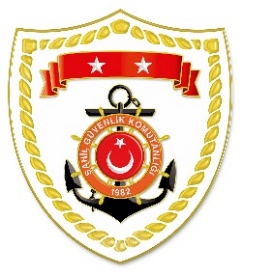 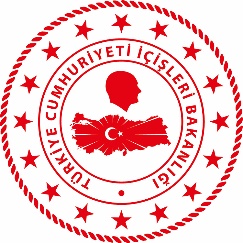 Marmara BölgesiAkdeniz BölgesiS.NoTARİHMEVKİ VE ZAMANOLAYTIBBİ TAHLİYE YAPILAN ŞAHISLARAÇIKLAMA113 Mayıs 2021ÇANAKKALE/Bozcaada20.30Rahatsızlanma1Bozcaada’da rahatsızlanan 1 şahsın tıbbi tahliyesi gerçekleştirilmiştir.214 Mayıs 2021ÇANAKKALE/Gökçeada20.35Yaralanma2Gökçeada’da trafik kazası nedeniyle yaralanan 2 şahsın tıbbi tahliyesi gerçekleştirilmiştir. S.NoTARİHMEVKİ VE ZAMANOLAYTIBBİ TAHLİYE YAPILAN ŞAHISLARAÇIKLAMA113 Mayıs 2021ADANA/Karataş12.55Zehirlenme1Ceyhan Nehri açıklarında bir balıkçı teknesinde eline vatoz balığı iğnesi batması nedeniyle zehirlenen 1 şahsın tıbbi tahliyesi gerçekleştirilmiştir.